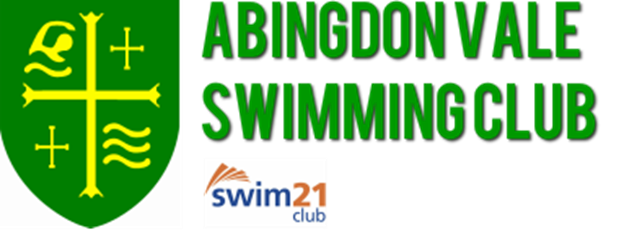 NATIONAL ARENA SWIMMING LEAGUESaturday 9th December 2017I give permission for my child ......................................................................  to travel on the AVSC team coach to Pringle Leisure Centre, NuneatonI will/will not be at the eventMy emergency contact number will be ………………………………...............................................Any medical conditions/allergies………………………………………................................................Signed ………………………………...............................................Date ………………………………..................................................